Smlouva o ubytováni a pronájn1u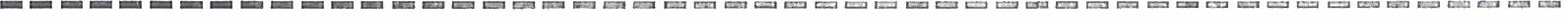 uzavře ná me z iČD ZV OSŽ SOC Hradec Králové správy tratí a budov zastoupený za ZVp. Tomešem Fra n tiš kem (dále jen pronaj i ma te l ) na straně jednéaDům dětí a m lá deže, Po lá čko vo náměstí  88,  516  O I  Ryc hno v  nad  Kněžno u (dále jen ná jemce ) na stra ně druhé v zasto up e n í Mgr. Josef Sol ár (ře d i te l DDM)Předmětem smlo uvy je ub yto ván í a proná je m cel ého areá l u: ,,Hájo vna " l etní tábor Mostek.Příležitostný proná jem se uza v í rá na dobu u rč i to u od  3.8. 2024  -  1 8.8.2024 Toto zařízen í převezme DDM RK dne 3.8. 2024 a předá nazpčt 1 8.8.2024 do12.00 hod. hlavním vedoucím p. Lad is lavem Vo h ra l ík em Práva a povin nost i s ml uv n ích stran:	Objekt  bude  předá n zástup cem  provo zova tele v dohod  n u t:,' ch  term ín ech. l' rnvom  va tc l s e1.11ú111í  nú jcmce s obsluhou  a údržbou  veškerých zařízen í obje k tu a s pod 111 in ka 111i  jejic h  prn vo1uNájemce zajistí pravidelnou  údr žbu  těchto  zah zení  a  jeji ch  hospodá ťll)' a bezpeč  n ý provozNá jemce v plné výši u h rad í veškeré škody vzn i k lé 11.i 1.af'i1.en í a vyba , en i bčhe111 pron ú j111 u	Nájemce po celou dobu zodpovíclú 1.a  požúrní  bezp ečn ost a dodr zovú ni  h yg ien ick )1 ch  norem a bezpečn  ost všech účastn í ků pobyt u	Nájemce nesmí přemísťovat bez povolen í prona_jimatclc zaříZl'ní rckrcač .chaty v případě poškození vybavení a součástí zal'Ízen í u h rad í veškeré odborné opravyNájemce nesmí vylepov at  na zel i  p l akáty  a mu sí za jist i t. aby se nepo n ič i ly om ít ky  a  nótčry  budovNájemce  zajistí  kompletní  ú k l id a  dezin le kci  všech  prostor areú l u a jeho okol í, včel nč clr-cva  na lúb orúkNájemce nesmí na pozemc ích dč lat žúcl né vý kopy ani pu ško1.ova t trn v n í plochuZa pronájem zapla tí náje mce dohodnutou smluvní cenu ve výši 7 500 ,-K.č za den.V ceně za pronáje m není zahrnuta spofre ba el.energ ie, pl ynu , odvoz odpadků, odvoz fekál. odpadů, pran í prád la, režijní ná klady / údržba správce/  a  případné škody způso bené nájem ce m.Za pronájem zaplatí nájemce takto:l  faktura zálo hov á ve výši  70.000,- Kč  uh rad í  do  1 5.03.20  24 2 fakture zálo hová ve výši 42 500 ,-Kč uh rad í do 1 5.06.20 243 faktura do pla tková na energie a provoz. ná k l ad y uhradí do 25.08.2024V Hradc i Králové dne	1 8.01. 2024	/----	,----------	-	f	e 	y	_Org. číslo: 15 - 0321 - 3602ZO ČD Odborového sdruženi železni čářůZÁVODNÍ VÝBORSOC - správa trati a budovpošt. schr. 26 Riegrov_o námě tí501 01 HRADEC KRALOVEIČO: 626 90 698